SPILLEREGLER FOR PUSLEPLANERPusleplaner er en ønskeseddel, ligesom til jul….det er ikke sikkert man får alle sine ønsker opfyldt…Antal uger i planlægningsperioden er 6, normperioden er 12 uger.Normtimer er det timetal du er ansat på pr. ugeAlle skal som minimum pusle med 1 skæv vagt pr uge. (8-20, 10-18, 12-22)Weekendvagter er som ”de plejer” og er sat på i forvejen. Det er naturligvis tilladt at bytte internt, men der pusles ikke i weekends.Ugentligt timetal er det er det antal timer du er ansat på og får fast månedsløn for.FO dage/740 dage skal også placeres. Det er dage du har fri med løn, hvis du har arbejdet weekend og helligdage, og indgår i dit normtimeregnskab. Disse timer får du udleveret ved start af 6 ugers perioden.VETO dage; det er vedtaget at du må have 2 vetodage for hver 6 ugers periode. Vetodagene er hellige. Skal du noget en dag lægger du veto på dagen ved at skrive VETO. Vetodage kan ikke overføres eller opspares! Der er ikke ret til vetodage i skoleferierne.Husk at holde regnskab med dine seniordage og omsorgsdage så du får dem afviklet. Når du udfylder planen, skal du huske at sætte godkendt ferie på, hvis du altså har det. Du skal også huske dine omsorgsdage og seniordage. Omsorgsdage (OMS) og seniordage (SE) tæller i dagsnormen.HUSK at tælle dine normtimer sammen og ram så tæt på som muligt, er der en difference skal det overføres og afvikles i næste normperiode. Difference fra forrige periode, er den difference der i overenskomsten siger at normen må fravige +/- 8 timer ved udgangen af perioden.Hvis ønsker ikke er afleveret ved deadline, laves arbejdsplanen af afd.leder. Deadline er altid d.20 i hver måned!Det samme er gældende for planlægning af ferier og helligdage.Deltager man ikke i puslemødet kan konsekvensen være at man ikke får sine ønsker opfyldt.Der kan gives mandat til en kollega, til at tale ens sag, på puslemødet.Når arbejdsplanen er færdiglavet ligger planen fast.Byt af vagter skal være indenfor pusleperioden. Afspadsering planlægges løbende i samarbejde med den enkelte medarbejder.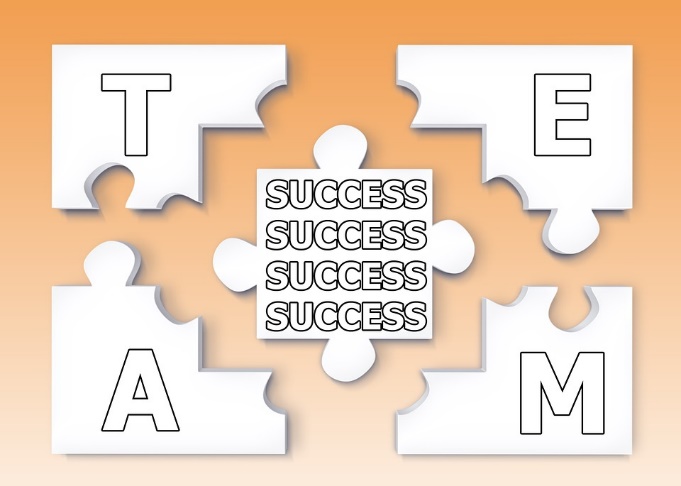 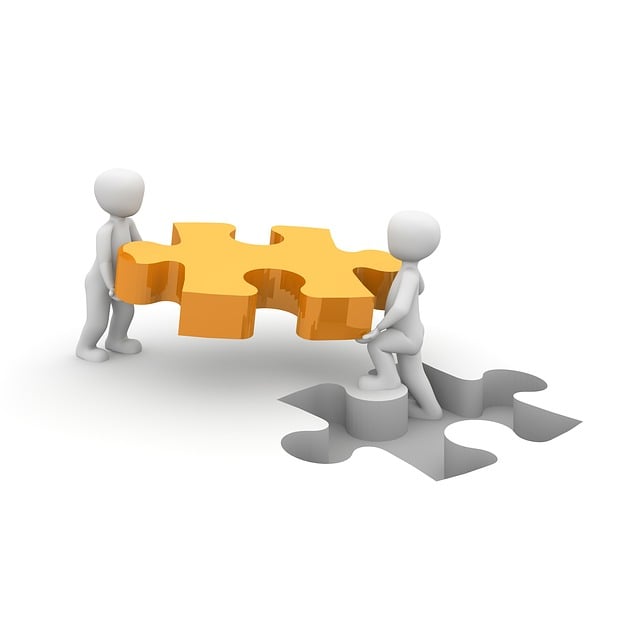                                                                                                                                                                     06.12.22/PvH